(ПРОЕКТ)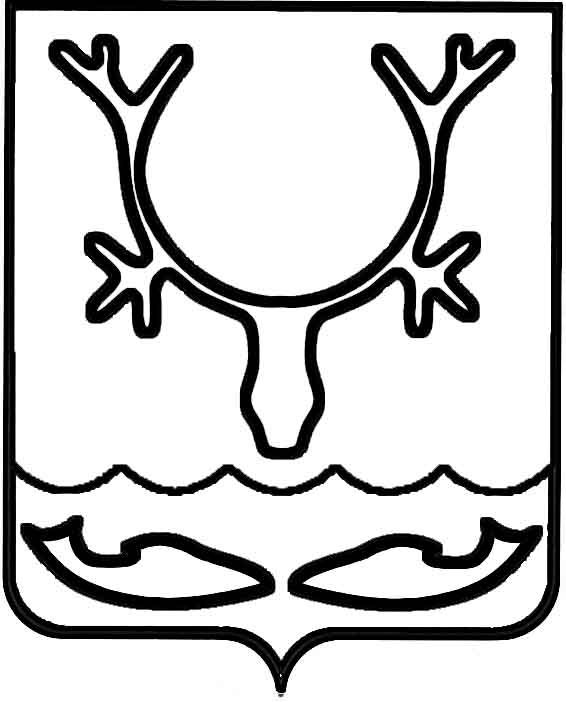 Администрация муниципального образования "Городской округ "Город Нарьян-Мар"ПОСТАНОВЛЕНИЕот “____” __________________ № ____________		г. Нарьян-МарО внесении изменений в административный регламент исполнения муниципальной функции "Муниципальный контроль исполнения нормативных правовых актов в сфере рекламы"В связи со структурными изменениями Администрация муниципального образования "Городской округ "Город Нарьян-Мар":П О С Т А Н О В Л Я Е Т:1. Внести в административный регламент исполнения муниципальной функции "Муниципальный контроль исполнения нормативных правовых актов в сфере рекламы", утвержденный постановлением Администрации МО "Городской округ "Город Нарьян-Мар" от 08.09.2017 № 1083 следующие изменения:	1.1. В пункте 1.2.1. слова "отдел муниципального контроля Администрации МО "Городской округ "Город Нарьян-Мар"" заменить словами "отдел муниципального контроля Управления жилищно-коммунального хозяйства Администрации муниципального образования "Городской округ "Город Нарьян-Мар"".	1.2. Из пункта 1.2.2. исключить абзацы второй и третий:"- с отделом делопроизводства Администрации МО "Городской округ "Город Нарьян-Мар" - в части документооборота заявлений и обращений граждан, юридических лиц и индивидуальных предпринимателей, иной переписки;	- Управлением строительства, ЖКХ и градостроительной деятельности Администрации МО "Городской округ "Город Нарьян-Мар";".	1.3. Абзац 16 пункта 1.3.1. изложить в следующей редакции:	"- Решение Совета городского округа "Город Нарьян-Мар" от 27.02.2018 № 486-р "Об установлении формы проведения торгов на право заключения договора на установку и эксплуатацию рекламной конструкции" ("Официальный бюллетень МО "Городской округ "Город Нарьян-Мар" "Наш город", № 4, 01.03.2018);".	1.4. Пункт 1.3.1. дополнить абзацами семнадцатым и восемнадцатым следующего содержания:"- Постановление Правительства РФ от 28.04.2015 № 415 ""О Правилах формирования и ведения единого реестра проверок" ("Собрание законодательства РФ", 11.05.2015, № 19, ст. 2825);	- Постановление администрации МО "Городской округ "Город Нарьян-Мар" от 10.01.2018 № 4 "Об утверждении Правил архитектурно-художественного оформления зданий, строений, сооружений, фасады которых определяют архитектурный облик сложившейся застройки на территории МО "Городской округ "Город Нарьян-Мар" ("Сборник нормативных правовых актов городского округа "Город Нарьян-Мар", № 1-6, 18.01.2018).".	1.5. Пункт 1.5.2.  дополнить абзацем двадцать третьим следующего содержания:"- осуществлять внесение достоверной информации о проверках в единый реестр проверок.".	1.6. Абзац 1 пункта 2.1.1. изложить в следующей редакции:	"Место нахождения отдела: г. Нарьян-Мар, ул. Смидовича, д. 11. Почтовый адрес: 166000, г. Нарьян-Мар, ул. им. В.И. Ленина, д. 12.".	1.7. В пункте 3.2.7. слова "на интернет-портале государственных и муниципальных услуг: www.gosuslugi.ru" заменить словами "на интернет-портале государственной автоматизированной информационной системы "Управление": http://gasu.gov.ru".	 	1.8. В пункте 4.1.2. слова "отдела муниципального контроля Администрации МО "Городской округ "Город Нарьян-Мар"" заменить словами "отдела муниципального контроля Управления жилищно-коммунального хозяйства Администрации муниципального образования "Городской округ "Город Нарьян-Мар"".	1.9. 	Пункт 4.1.3. изложить в следующей редакции:	"4.1.3. Периодичность осуществления текущего контроля устанавливается начальником управления жилищно-коммунального хозяйства Администрации муниципального образования "Городской округ "Город Нарьян-Мар".".	1.10. В пункте 5.1.1. слова "отделом муниципального контроля" заменить словами "отделом муниципального контроля управления жилищно-коммунального хозяйства".	1.11. В Приложении № 4 к административному регламенту слова "отделом муниципального контроля Администрации МО "Городской округ "Город Нарьян-Мар"" заменить словами "отделом муниципального контроля управления жилищно-коммунального хозяйства Администрации муниципального образования "Городской округ "Город Нарьян-Мар".	1.12. В Приложении № 5 к административному регламенту слова "отделом муниципального контроля Администрации МО "Городской округ "Город Нарьян-Мар"" заменить словами "отделом муниципального контроля управления жилищно-коммунального хозяйства Администрации муниципального образования "Городской округ "Город Нарьян-Мар".2.	Настоящее постановление вступает в силу после его официального опубликования.Глава города Нарьян-МараО.О. Белак